Постановление Правительства Российской Федерации от 10 июня 2011 г. N 456 г. Москва "О порядке финансового обеспечения социальных программ субъектов Российской Федерации, связанных с укреплением материально-технической базы учреждений социального обслуживания населения и оказанием адресной социальной помощи неработающим пенсионерам, являющимся получателями трудовых пенсий по старости и по инвалидности"Правительство Российской Федерации постановляет:

Утвердить прилагаемые:

Правила финансового обеспечения социальных программ субъектов Российской Федерации, связанных с укреплением материально-технической базы учреждений социального обслуживания населения и оказанием адресной социальной помощи неработающим пенсионерам, являющимся получателями трудовых пенсий по старости и по инвалидности;

методику распределения между бюджетами субъектов Российской Федерации субсидий, предоставляемых Пенсионным фондом Российской Федерации на социальные программы субъектов Российской Федерации, связанные с укреплением материально-технической базы учреждений социального обслуживания населения и оказанием адресной социальной помощи неработающим пенсионерам, являющимся получателями трудовых пенсий по старости и по инвалидности.

Председатель
Правительства Российской Федерации
В. Путин

Прим. ред: текст постановления опубликован в "Собрании законодательства РФ", 20.06.2011, N 25, ст. 3592.Правила финансового обеспечения социальных программ субъектов Российской Федерации, связанных с укреплением материально-технической базы учреждений социального обслуживания населения и оказанием адресной социальной помощи неработающим пенсионерам, являющимся получателями трудовых пенсий по старости и по инвалидности1. Настоящие Правила определяют порядок предоставления субсидий из бюджета Пенсионного фонда Российской Федерации (далее - Фонд) бюджетам субъектов Российской Федерации на софинансирование расходных обязательств субъектов Российской Федерации, возникающих при реализации социальных программ субъектов Российской Федерации, связанных с укреплением материально-технической базы учреждений социального обслуживания населения и оказанием адресной социальной помощи неработающим пенсионерам, являющимся получателями трудовых пенсий по старости и по инвалидности (далее соответственно - субсидии, социальные программы, неработающие пенсионеры).

2. Субсидии предоставляются в пределах бюджетных ассигнований, утвержденных в бюджете Фонда на текущий финансовый год на цели, указанные в пункте 1 настоящих Правил.

3. Распределение субсидий между бюджетами субъектов Российской Федерации осуществляется на основе методики распределения между бюджетами субъектов Российской Федерации субсидий, предоставляемых Пенсионным фондом Российской Федерации на социальные программы субъектов Российской Федерации, связанные с укреплением материально-технической базы учреждений социального обслуживания населения и оказанием адресной социальной помощи неработающим пенсионерам, являющимся получателями трудовых пенсий по старости и по инвалидности, утвержденной Постановлением Правительства Российской Федерации от 10 июня 2011 г. N 456.

Распределение субсидий утверждается решением Фонда.

4. Решение Фонда о размере субсидии доводится до высшего исполнительного органа государственной власти субъекта Российской Федерации и территориального органа Фонда.

5. Субсидии предоставляются в соответствии с соглашениями, заключенными между Фондом и высшими исполнительными органами государственной власти субъектов Российской Федерации (далее - соглашения), по форме, установленной Фондом.

6. Соглашение предусматривает следующие основные положения:

а) порядок и сроки представления отчетности об осуществлении расходов бюджета субъекта Российской Федерации, источником финансового обеспечения которых является субсидия, установленной Фондом;

б) право Фонда на проведение проверок соблюдения условий, установленных соглашением;

в) порядок возврата сумм, использованных субъектом Российской Федерации, в случае установления по итогам проверок факта нарушения целей и условий, определенных настоящими Правилами и соглашением.

7. Для получения субсидии уполномоченный орган исполнительной власти субъекта Российской Федерации представляет следующие документы:

а) социальная программа, утвержденная нормативным правовым актом субъекта Российской Федерации, с обоснованием направлений расходов, критериев выбора учреждений социального обслуживания и мероприятий по оказанию адресной социальной помощи;

б) заявка на предоставление субсидии на текущий финансовый год, согласованная с территориальным органом Фонда, по форме, установленной Фондом;

в) выписка из закона субъекта Российской Федерации о бюджете субъекта Российской Федерации на текущий финансовый год, подтверждающая наличие бюджетных ассигнований на софинансирование мероприятий социальной программы в размере не менее 50 процентов общего объема средств, предусмотренных на финансовое обеспечение мероприятий социальной программы;

г) порядок оказания адресной социальной помощи неработающим пенсионерам, утвержденный нормативным правовым актом субъекта Российской Федерации, предусматривающий условия предоставления адресной социальной помощи, критерии выбора ее получателей, размеры адресной социальной помощи по каждому направлению ее оказания, порядок рассмотрения соответствующих заявлений неработающих пенсионеров и перечень прилагаемых к заявлению документов, а также способы получения (доставки) адресной социальной помощи;

д) документы, подтверждающие наличие утвержденной в установленном порядке проектно-сметной документации на строительство объектов учреждений социального обслуживания, включенных в социальную программу, и готовность объекта к сдаче в эксплуатацию в текущем финансовом году.

8. Фонд в течение 15 рабочих дней со дня поступления документов, указанных в пункте 7 настоящих Правил, принимает решение о предоставлении субсидии.

Решение Фонда о предоставлении субсидии доводится до высшего исполнительного органа государственной власти субъекта Российской Федерации и территориального органа Фонда.

9. Субсидии являются источником финансового обеспечения расходов бюджетов субъектов Российской Федерации:

а) на укрепление материально-технической базы стационарных и полустационарных учреждений социального обслуживания населения субъектов Российской Федерации и муниципальных образований, осуществляемое в целях улучшения условий проживания и обслуживания в этих учреждениях неработающих пенсионеров, в том числе:

на ремонт объектов учреждений социального обслуживания и приобретение технологического оборудования и предметов длительного пользования для их оснащения;

на завершение строительства (реконструкции) учреждений социального обслуживания и (или) объектов, вводимых в эксплуатацию;

на приобретение автомобильного транспорта для мобильных бригад учреждений социального обслуживания, предоставляющих социальные услуги на мобильной основе, для оказания неотложных социальных и медико-социальных услуг пожилым людям;

б) на оказание адресной социальной помощи неработающим пенсионерам в виде предоставления единовременной материальной помощи, в том числе:

на частичное возмещение расходов по газификации жилых помещений, принадлежащих неработающим пенсионерам на праве собственности и являющихся местом их жительства;

на частичное возмещение ущерба в связи с произошедшими чрезвычайными ситуациями и стихийными бедствиями.

10. Субсидии перечисляются в установленном порядке со счетов территориальных органов Фонда на счета, открытые территориальным органам Федерального казначейства для учета поступлений и их распределения между бюджетами бюджетной системы Российской Федерации, для последующего перечисления в установленном порядке в бюджеты субъектов Российской Федерации.

Перечисление субсидий осуществляется со счетов территориальных органов Фонда в течение 5 рабочих дней после получения отчетов об осуществлении расходов бюджетов субъектов Российской Федерации, подтверждающих выполнение субъектом Российской Федерации обязательств по софинансированию социальных программ, а также отчетов об осуществлении расходов бюджетов субъектов Российской Федерации, источником финансового обеспечения которых является субсидия, предусмотренных пунктом 14 настоящих Правил.

11. Фонд вправе принять решение о приостановлении предоставления субсидии в случае невыполнения субъектом Российской Федерации условий, установленных соглашением и настоящими Правилами, до устранения выявленных нарушений.

Решение Фонда о приостановлении предоставления субсидии в течение 10 рабочих дней со дня принятия такого решения доводится до высшего исполнительного органа государственной власти субъекта Российской Федерации.

12. В случае неустранения нарушений, указанных в абзаце первом пункта 11 настоящих Правил, Фонд в течение 2 месяцев принимает решение об уменьшении субсидии на сумму, не превышающую остатка неиспользованной субсидии.

13. Фонд вправе принять решение об увеличении субсидий бюджетам субъектов Российской Федерации, обеспечивших соблюдение условий, установленных настоящими Правилами, в объеме средств, высвободившихся в случаях невыполнения субъектом Российской Федерации требования пункта 7 настоящих Правил, а также в случаях, установленных пунктом 12 настоящих Правил.

14. Уполномоченный орган исполнительной власти субъекта Российской Федерации, ответственный за реализацию социальной программы, ежемесячно, до 15 числа месяца, следующего за отчетным, представляет в территориальный орган Фонда отчет об осуществлении расходов бюджета субъекта Российской Федерации, подтверждающих выполнение субъектом Российской Федерации обязательств по софинансированию социальных программ, и отчет об осуществлении расходов бюджета субъекта Российской Федерации, источником финансового обеспечения которых является субсидия, в порядке и по формам, установленным Фондом.

15. Территориальный орган Фонда ежеквартально представляет в Фонд отчет об осуществлении расходов бюджета субъекта Российской Федерации, подтверждающих выполнение субъектом Российской Федерации обязательств по софинансированию социальных программ, и отчет об осуществлении расходов бюджета субъекта Российской Федерации, источником финансового обеспечения которых является субсидия, в порядке и по формам, установленным Фондом.

16. Не использованные на начало очередного финансового года остатки субсидий подлежат возврату в бюджет Фонда органами государственной власти субъектов Российской Федерации, за которыми в соответствии с законодательными и иными нормативными правовыми актами закреплены источники доходов бюджета субъекта Российской Федерации по возврату остатков субсидий.

17. В случае использования субсидии не по целевому назначению соответствующие средства взыскиваются в бюджет Фонда в порядке, установленном законодательством Российской Федерации.

 18. Контроль за осуществлением расходов бюджетов субъектов Российской Федерации, источником финансового обеспечения которых являются субсидии, осуществляется уполномоченными органами исполнительной власти субъектов Российской Федерации, Фондом, его территориальными органами и Федеральной службой финансово-бюджетного надзора.Методика распределения между бюджетами субъектов Российской Федерации субсидий, предоставляемых Пенсионным фондом Российской Федерации на социальные программы субъектов Российской Федерации, связанные с укреплением материально-технической базы учреждений социального обслуживания населения и оказанием адресной социальной помощи неработающим пенсионерам, являющимся получателями трудовых пенсий по старости и по инвалидности1. В соответствии с настоящей методикой определяется размер субсидий, предоставляемых Пенсионным фондом Российской Федерации на софинансирование расходных обязательств субъектов Российской Федерации, возникающих при реализации социальных программ субъектов Российской Федерации, связанных:

а) с укреплением материально-технической базы стационарных и полустационарных учреждений социального обслуживания населения субъектов Российской Федерации и муниципальных образований (далее - учреждения социального обслуживания), осуществляемым в целях улучшения условий проживания и обслуживания в этих учреждениях неработающих пенсионеров (ремонт объектов учреждений социального обслуживания и приобретение технологического оборудования и предметов длительного пользования, необходимых для их оснащения, завершение строительства (реконструкции) учреждений социального обслуживания и (или) их объектов, вводимых в эксплуатацию в текущем финансовом году, приобретение автомобильного транспорта для мобильных бригад учреждений социального обслуживания, предоставляющих социальные услуги на мобильной основе, для оказания неотложных социальных и медико-социальных услуг пожилым людям);

б) с оказанием адресной социальной помощи неработающим пенсионерам, являющимся получателями трудовых пенсий по старости и по инвалидности (далее - неработающие пенсионеры), в виде предоставления единовременной материальной помощи (частичное возмещение расходов по газификации жилья (жилых помещений), принадлежащего неработающим пенсионерам на праве собственности и являющегося местом их жительства, частичное возмещение ущерба в связи с произошедшими чрезвычайными ситуациями и стихийными бедствиями).

2. Объем бюджетных ассигнований на оказание адресной социальной помощи неработающим пенсионерам составляет не более 20 процентов общего объема бюджетных ассигнований, предусмотренных в текущем финансовом году на финансовое обеспечение социальных программ субъектов Российской Федерации.

 3. Общий размер субсидии, предоставляемой бюджету соответствующего субъекта Российской Федерации на социальную программу, определяется по формуле: где:

Ci - общий размер субсидии, предоставляемой бюджету i-го субъекта Российской Федерации на социальную программу;

 C1i mtb - размер субсидии, предоставляемой бюджету i-го субъекта Российской Федерации на социальную программу в части укрепления материально-технической базы учреждений социального обслуживания;

C2i asp - размер субсидии, предоставляемой бюджету i-го субъекта Российской Федерации на социальную программу в части оказания адресной социальной помощи неработающим пенсионерам.

4. Размер субсидии, предоставляемой бюджету субъекта Российской Федерации на социальную программу в части укрепления материально-технической базы учреждений социального обслуживания, определяется по формуле:

 где:

Cob - общий объем бюджетных ассигнований, предусмотренных в текущем финансовом году на финансовое обеспечение социальных программ субъектов Российской Федерации, связанных с укреплением материально-технической базы учреждений социального обслуживания и оказанием адресной социальной помощи неработающим пенсионерам;

Pi - численность неработающих пенсионеров, проживающих в стационарных учреждениях социального обслуживания i-го субъекта Российской Федерации (определяется по данным Министерства здравоохранения и социального развития Российской Федерации);

Sum Pi - общая численность неработающих пенсионеров, проживающих в стационарных учреждениях социального обслуживания в целом по Российской Федерации (определяется по данным Министерства здравоохранения и социального развития Российской Федерации);

Ki - количество учреждений социального обслуживания населения, предоставляющих социальные услуги на мобильной основе, в i-м субъекте Российской Федерации (определяется по данным Министерства здравоохранения и социального развития Российской Федерации);

Sum Ki - общее количество учреждений социального обслуживания населения, предоставляющих социальные услуги на мобильной основе, в целом по Российской Федерации (определяется по данным Министерства здравоохранения и социального развития Российской Федерации);

C i str - средства, предоставляемые i-му субъекту Российской Федерации, на завершение строительства (реконструкции) учреждений социального обслуживания и (или) их объектов, вводимых в эксплуатацию в текущем финансовом году.

5. Размер субсидии, предоставляемой бюджету субъекта Российской Федерации на социальную программу в части оказания адресной социальной помощи неработающим пенсионерам, определяется по формуле:

 где:

Pi1 - численность неработающих пенсионеров, проживающих на территории i-го субъекта Российской Федерации (определяется по данным Федеральной службы государственной статистики);

Sum Pi1 - общая численность неработающих пенсионеров, получателей трудовых пенсий по старости и по инвалидности, проживающих на территории Российской Федерации (определяется по данным Федеральной службы государственной статистики);

Ci chs - средства, предоставленные на основании дополнительной заявки высшего исполнительного органа государственной власти субъекта Российской Федерации об оказании единовременной материальной помощи на первоочередные нужды неработающим пенсионерам, пострадавшим в результате чрезвычайных ситуаций и стихийных бедствий регионального, межрегионального и федерального характера (из расчета до 10 тыс. рублей каждому неработающему пенсионеру).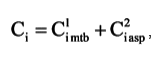 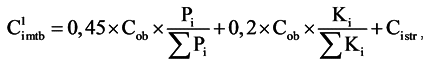 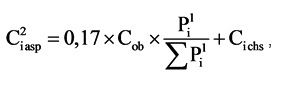 